Useful contact details 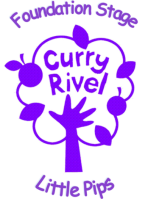 The Nursery direct telephone number-01458 252822Hollie Westlake (Nursery Manager Email address) hwestlake@educ.somerset.gov.uk Susan Walsh ( Nursery Administrator) SUWalsh@educ.somerset.gov.uk Lorrainne Gill (Deputy Nursery Manager Email address) lgill1@educ.somerset.gov.uk Anne Gillard (Baby Room Lead email address) agillard@educ.somerset.gov.uk Arrival and departure procedure You must use the buzzer located outside of reception labelled ‘The Nest’ or ‘Little Pips’ to enter the school building. If you arrive early for your session you will be asked to wait outside of the building until your booked session time begins. Extra sessionsShould you require any additional sessions you will need to fill out an ‘additional session’ form which you can get from Hollie, Anne or Lorrainne. Alternatively you can email Hollie. Late collectionWe understand that at times circumstances out of your control mean you may be late for collection, we ask that if you’re running late you call the Nursery telephone number and let us know as soon as possible. We reserve the right to charge for persistent late collection in half-an-hour slots.Hot lunchesYou can order a hot meal (Main and pudding) from the school kitchen at a cost of £2.50 per day. To see a menu and book your child’s meal please speak to Hollie. 